UGANDA NATIONAL EXAMINATIONS BOARDUGANDA CERTIFICATE OF LOWER EDUCATIONENTREPRENEURSHIPSAMPLE THEORY PAPERPAPER INAME………………………………………..  SIGNATURE ……………………PERSONAL NO……………. 		RANDOM NUMBER: ………………NCDC LOGOTIME 2 HoursInstructions to CandidatesThere are two sections in this paper, Section A and Section B.Section A is compulsory. Attempt any three questions from Section B. All questions in this section carry equal marks.Use of relevant illustrations and examples will be an added advantage.THIS TABLE BELOW IS FOR EXAMINER USE ONLYSECTION A (40 Marks: Your friends are joining senior one, give two reasons to convince them why they should study Entrepreneurship.						(02 marks)………………………………………………………………………………………………………………………………………………………….Otim is operating a mobile money business in Gulu City, offering a number of money transfer services. Give any two challenges faced by Otim in his business.											(02 marks)………………………………………………………………………………..…….………………………………………………………………………………………An entrepreneur in your community has provided you with the following figures. Sales shs 900,000/=, Purchases shs 400,000/=, Returns in wards shs 80,000/=, Opening stock shs 300,000/= and Closing Stock of shs 200,000/=. Compute the Cost of goods sold and Gross profit. (02 marks)…………………………………………………………………………………………………………………………………………………………………………………………………………………………………………..…………………………………………………………………………………………………………………………………………………………………………………………………………………………………..……………………………….Women in Amuru town started a Savings and Credit Cooperative Society (SACCO), which provides loans to enable them start and manage their businesses. After two years, it faced challenges which made some of the members to leave the SACCO. Give any two challenges that could have caused the members to leave the SACCO.(02 marks)…………………………………………………………………………………..…………………………………………………………………………………..The accountant of JEMA Enterprises received an invoice of Shs 3,200,000/= from a supplier with a cash discount of 2.5% if payment is made within 14 days.  Calculate the amount of money to be paid by JEMA Enterprises if payment is made in 7 days. (02 marks)………………………………………………………………………………………………………………………………………………………………………………………………………………………………………………………………………….......………………………………………………………………………………………….All business owners in Uganda are required by law to pay taxes, but some of them have not been compliant to their obligation. Give any two reasons why taxpayers may sometimes be non-compliant.					(02 marks)					..............................................................................................................................…………………………………………….…………………………………….After identifying a good business idea, Azabo, an entrepreneur in Nebbi town, is thinking of conducting a market survey before starting the business. Suggest any two reasons why Azabo should carry out a market survey.			(02 marks)………………………………………………………………………………………………………………………………………………………………………………Uganda, Kenya, and Rwanda are members of the East African Community (EAC) trading in different commodities. Give any two ways how Uganda has promoted this regional trade.								(02 marks)……………………………………………………………………………………..…………………………………………………………………………………….Mukwasi is an entrepreneur in Mbale City operating a supermarket with about 20 workers. He has a challenge of workers resigning almost every month and his customers are running away. Advise Mukwasi on any two acceptable business behaviours towards employees.                                                                         (02 marks)………………………………………………………..………….………………………………………………………………………………….…..……………At the end of the trading period, the accountant of BAMUDA ENTERPRISES computed the final accounts to determine the profitability of the business. The business realised an increment in the net profit of shs 85,000,000/=. Mention any two stakeholders who may be interested in figures of the net profit.                   (02 marks)……………………………………………………………….……………………………………………………………………………….………………Study the photograph below and answer the questions that follow: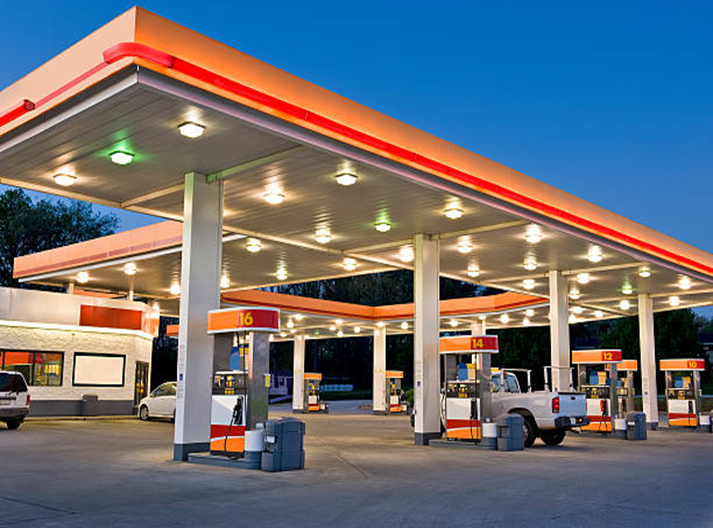  Identify any two risks which the above business is exposed to. (02marks)			(i)	……………………………………………………………(ii)	……………………………………………………………b)	Advise the business owner on any two measures to be undertaken to minimise the risks mentioned in (a) above.							(02marks)				(i)	……………………………………………………………(ii)	……………………………………………………………(iii)	………………………………………………………..A relative has come to consult you on the requirements of opening a bank account. Give any four requirements of opening up a bank account. 		(4 Marks)………………………………………………………………………………………………………………………………………………………………………………………………………………………………………………………………………………………………Monta Interior Designers operates a chain of businesses in Mbarara City. The owner wants to insure the business with Fine Insurance Company against fire. Give any four steps they should follow when taking up an insurance policy. 		(4 Marks)………………………………………………………………………..………………………………………………………………………..………………………………………………………………………..………………………………………………………………………..A group of youths in Moroto District are planning to supply stationery to the District Local Government, but they are required to register as a private limited company. Advise them on any four documents involved in the formation of a company.(4 Marks)…………………………………………………………………………….…………………………………………………………………………….……………………………………………………………………………..……………………………………………………………………………..		Esther, a registered VAT trader bought goods worth 10,000,000 shillings and sold them at 13 million shillings. Given the VAT rate of 18%, calculate the VAT payable by Esther on such goods.							 (04 Marks) 	………………………………………………………………………………..………………………………………………………………………………..………………………………………………………………………………..………………………………………………………………………………...…………………………………………………………………………………5.4 SECTION B	(60 Marks)		16.  Lubwama completed his UCE exams last year and is apparently staying with his aunt at a fish landing site. He decided to invest in a profitable business.a)	Explain how Lubwama would generate business ideas at the landing site.																						(06 marks)b)	With reasons, advise Lubwama on any six possible business ideas that he cantake up.        									(06marks) 						c)  Explain to Lubwama how he can select a good business idea.  		(08marks)												17. Kazungu is planning to open up a large scale super market in Masaka City. As a requirement he has to formalise the business.Guide Kazungu on any five steps to follow when formalising his business. 												(10 marks)What will Kazungu need to formalise his business? 			(04 marks)			What benefits will Kazungu enjoy from registering his business?    													(06 marks)18.  The Government of Uganda put in place the Youth Livelihood Fund to increase the incomes of the youth. One of the requirements to access the funds is presenting a business plan.a)	Why is it necessary for the youths to make that presentation a business plan?(12 marks)b)	Prepare a sample marketing plan of a business of your choice for the youths.										(08 Marks)	19. The cashier of JOJO Enterprises maintains a file containing all the source documents of the business. On checking the file at the end of the month of September, 2021, he found invoices and credit notes with the following information:Required:Help JOJO to record the above information in the respective books of original entry.													(20 marks)	20. Chemutai, an entrepreneur in Kapchorwa buys her goods from Kampala in bulk. She normally moves with large sums of money to pay her suppliers yet she has an account in the bank. She has been advised that she can make payments to her suppliers while in Kapchorwa.a) Advise her on how she can use modern technology in banking payments to her suppliers. 												(10 marks) b) Assess the benefits Chemutai will enjoy by using modern technology in banking.						(10 marks) 	END			6.0 MARKING GUIDE PAPER ONE	UGANDA CERTIFICATE OF EDUCATION 2021SAMPLE MARKING GUIDEENTREPRENEURSHIPPAPER 1SECTION A (40 Marks)1. Your friends are joining senior one, give two reasons to convince them why they should study Entrepreneurship. 							(02 marks)It equips learners with knowledge and skills for selecting and starting a business.It prepares learners to take up successful careers.It encourages creativity and innovation.It enables learners acquire practical skills to become job creators.(Any two points each awarded 01mark)2.Otim is operating a mobile money business in Gulu City offering a number of money transfer services. Give any two challenges faced by Otim in his business. 	(02 marks)Customers bringing fake moneyExistence of conmenRobberyNetwork failureIgnorance of people about mobile money services (Any two points each awarded 01 mark)3. An entrepreneur in your community has provided you with the following figures. Sales shs 900,000/=, Purchases shs 400,000/=, Returns in wards shs 80,000/=, Opening stock shs 300,000/= and Closing stock of shs 200,000/=. Compute the cost of goods sold and gross profit.										(02 marks)Cost of sales = (Opening stock + Purchases) – Closing stock		        = (300,000 + 400,000) – 200,000	                    = 700,000 – 200,000		        = Shs 500,000/=	(01 mark for a correct answer)Gross profit = (Sales - Returns inwards) - 	Cost of sales		      = (900,000 – 80,000) – 500,000		      = 820,000 – 500,000		      = Shs 320,000/=	(01 mark for a correct answer)4. Women in Amuru town started a Savings and Credit Cooperative Society (SACCO), which provides loans to enable them start and manage their businesses. After two years, it faced challenges which made some of the members to leave the SACCO. Give any two challenges that could have caused the members to leave the SACCO.(02 marks)Embezzlement of SACCO fundsDishonesty of some membersPoor saving culture among membersLack of competent managersLack of proper communication within the SACCO	(Any two points each awarded 01 mark)5. The accountant of JEMA Enterprises received an invoice of Shs 3,200,000/= from a supplier with a cash discount of 2.5% if payment is made within 14 days.  Calculate the amount of money to be paid by JEMA Enterprises if payment is made in 7 days.      (02 marks)Amount paid = Invoice price – Cash discountCash discount = 2.5% x 3,200,000	            = 80,000/=Amount paid   = 3,200,000 – 80,000		= Shs 3,120,000/=(One mark is awarded on step one and 01 mark is awarded on the final answer)6. All business owners in Uganda are required by law to pay taxes, but some of them have not been compliant to their obligation. Give any two reasons why taxpayers may sometimes be non-compliant.								(02 marks)	Lack of proper information about taxationNegative attitude towards paying taxesPoor record keepingUnfair tax burden on tax payersPoor tax administration	(Any two points each awarded 01 mark)7. After identifying a good business idea, Azabo, an entrepreneur in Nebbi town is thinking of conducting a market survey before starting the business. Suggest any two reasons why Azabo should carry out a market survey. 					(02 marks)Ability to identify the level of competition in the marketIdentify possible consumers for the productKnow the scope of future demand for the productKnow the existing gaps on the market	(Any two points each awarded 01 mark)8. Uganda, Kenya, and Rwanda are members of the East African Community (EAC) trading in different commodities. Give any two ways how Uganda has promoted this regional trade.											(02 marks)It has improved the transport network.It has improved the communication network.It has reduced tariffs on imports and exports.It has opened the border posts 24/7.It has allowed private people to sell foreign exchange all over the country. 	(Any two points each awarded 01 mark)9. Mukwasi is an entrepreneur in Mbale City operating a large restaurant with about 20 workers. He has a challenge of workers resigning almost every month and many of his customers are running away. Advise Mukwasi on any two acceptable business behaviours towards employees.                                                                        		 (02 marks)Fair and timely pay to employeesProvision of good working conditionstreatment of employees with respectoffering other fringe benefits to employees	(Any two points each awarded 01 mark)10. At the end of the trading period, the accountant of BAMUDA ENTERPRISES computed the final accounts to determine the profitability of the business. The business realised an increment in the net profit of shs 85,000,000/=. Mention any two stakeholders who may be interested in figures of the net profit.                   (02 marks)Financial institutions who lend money to businessesOwners of the business in order to take decisionsEmployees of the business for job securityCreditors/credit suppliers of the businessInvestors who may wish to buy shares in the business	(Any two points each awarded 01 mark)11. Study the photograph below and answer the questions that follow: Identify any two risks which the above business is exposed to. (02 marks)Theft and burglaryFire and lighteningEmbezzlement of fundsScarcity of fuel	(Any two points each awarded 01 mark)b)	Advise the business owner on any two measures to be undertaken to minimise the risks mentioned in (a) above 							(02 marks)		Installing fire extinguishers to reduce on risks caused by fireRisk transfer by taking up an insurance coverBanking all the cash collected on a daily basisInstalling fuel Reserve tanks	(Any two points each awarded 01 mark)A relative has come to consult you on the requirements of opening a bank account. Give any four requirements of opening up a bank account. 		(04 marks)Filling the application formSubmitting the passport photosPersonal Identification (ID) Card from place of work or local council and recommendationRefereeSigning on the signature specimen cardIssuing of an accountMaking an initial deposit(01 mark each for any four requirements)Monta Interior Designers operates a chain of businesses in Mbarara City. The owner wants to insure the business with Fine Insurance Company against fire. Give any four steps they should follow when taking up an insurance policy.             					(04 marks)Contacting insurance brokers for advice/ selecting a good insurance companyFilling the proposal formCalculating and determining the premium to be paidPaying the premiumGetting a cover noteIssuing of a policy(Award 01 mark each for the first four steps)A group of youths in Moroto District are planning to supply stationary to the District Local Government, but they are required to register as a private limited company. Advise them on any four documents involved in the formation of a company.												(04 marks)Memorandum of AssociationArticles of AssociationCertificate of IncorporationProspectusCertificate of Trading(Award 01 mark for each document)Esther, a registered VAT trader, bought goods worth 10,000,000 shillings and sold them at 13 million shillings. Given the VAT rate of 18%, calculate the VAT payable by Esther on such goods							(04 Marks) 											(01 mark)			(01 mark)								(01 mark)/=								(01 mark)6.2 SECTION B					(60 Marks)Attempt any three questions from this section.16.  Lubwama completed his UCE exams last year and is apparently staying with his aunt at a fish landing site. He decided to invest in a profitable business.a)	Explain how Lubwama would generate business ideas at the landing site.                                                        																			(06 marks)			The candidate is expected to explain how he/she would generate business ideas through the following:Interest and hobbyLocal newspapers and magazinesConducting a survey on the needs of the peopleInterviews with entrepreneurs in the areaIdentifying problems of people in the area and answering to them through provision of goods or services that may be lackingUsing his creativity and innovative skillsUsing his technical entrepreneur skills from schoolUsing personal contacts in the area like his auntie(Any 6 x1 = 06 marks) (Mentioning – 01/02-mark, explanation – 01/02 mark)b)	With reasons, advise Lubwama on any six possible business ideas that he can take up.        							(06marks) 	Lubwama can take up any of the following business ideas:Fish vendingRestaurant Mobile moneyFishing Fish nets sellingMechanical garage for boat repairsShop for selling boat engines and other boat accessories(Any 6x1=6marks)(Mentioning the business idea – 01/02-mark, reason for the business idea – 01/02 markIf a candidate mentions the business idea without a reason for it, then he/she scores 01/02)Explain to Lubwama what he should base on to select a good business idea?  										(06marks)  Lubwama should base on the following to select a good business idea:Present marketPossibility of expanding future marketProduction cost involvedBusiness risks  Availability of capital required to start the businessPersonal considerations such as personal interests, commitment, and skills                                                                    (Any 4 x 2 = 08marks)(Mentioning – 01-mark, explanation – 01 mark)17. Kazungu is planning to open up a large scale supermarket in Masaka City. As a requirement he has to formalise the business.Guide Kazungu on any five steps to follow when formalising his business. Kazungu will undertake the following steps:Searching for a business nameReserving the business nameObtaining certificate of incorporationObtaining an Investment LicenseObtaining a Tax Identification Number (TIN) Obtaining a Trading LicenseRegistering with National Social Security Fund (NSSF)Making a Company Seal(Any 5 x 2 = 10 marks)(A candidate is expected to clearly state the step to be undertaken and briefly explain the what or where or how or why)Where a candidate does not explain then he/she scores (01 mark)What will Kazungu need to formalise his business (04 marks)?Kazungu will need the following to formalise his business:The reserved name of the businessThe registered physical address of the businessThe type of the business being registeredThe name(s) of the owner(s) of the business(4x 1 = 04 marks)c) What benefits will Kazungu enjoy from registering his business?     (06 marks)He will obtain a legal identity and status for his business.He will safe guard the business name by acquiring a trade name.He will be able to easily access bank loans and other credit facilities for his business by acquiring a trade name.He will be in position to get tenders from government and other organisations.He will be able to register for bigger investments.He will have better marketing and advertising opportunities which will increase the number of customers.It will improve competitiveness of his business in the regional market.(Any 6 x 1 = 06 marks)18.  The Government of Uganda put in place the Youth Livelihood Fund to increase the incomes of the youth. One of the requirements to access the funds is presenting a business plan.a)	Why is it necessary for the youths to make that presentation?      (12 marks)It is necessary for the youths to present a business plan for the following reasons:              				To   enable them to define goals and objectives of the business which will help them to be focused.To enable them identify different requirements and mobilise the necessary resources.To enable them to focus on the planned activities.To enable them to establish whether the business will be profitable or not and plan accordingly.To enable them to analyse the marketing opportunities, challenges and lay down strategies of how to overcome them.To enable the youths to set production targets. To help them to get investors and financiers.To guide the youths to plan for the business by providing a timetable of activities to be done which helps them to mobilise and co-ordinate resources.To enable the youths to define specific goals and objectives so as to remain focused.To enable them to select the most suitable business opportunity based on their ability.To enable them have clear information with a clear picture of the kind of business and where it is going.To enable the youths to be able to monitor and control the activities and performance of the business over time.To make adequate prior preparation /planning on how to start and manage the business successfully.                      (Any 6×2= 12 Marks)(Mentioning – 01-mark, explanation – 01 mark)	b)	Prepare a sample marketing plan for a business of your choice for the youths.		(08 Marks)								A sample marketing plan prepared by the candidate should include the following:The heading which should include the business name and address plus the document name that is Marketing planThe target market and market segmentsCurrent market prices of the product(s) and the prices of similar products on the marketPricing strategy to be usedCompetitors and their market shareCurrent market size and the expected growthBusiness trends, expected changes and opportunities in the marketExpected market share/salesMethods of advertising and promotion to be usedDistribution channels to be usedExpected marketing expenses(Any 8 x 1= 08marks.)(Mentioning – 01-mark, explanation – 01 mark)19. The cashier of JOJO Enterprises maintains a file containing all the source documents of the business. On checking the file at the end of the month of September, 2021, he found invoices and credit notes with the following information:  Sept 2. Incoming invoices from the following:			Baaba 	shs 2,200,000			Matama	shs 1,700,000			Dodo		shs 2,800,000Sept 5. Outgoing invoices in the names of:			Tamara     	shs 2,100,000			Batusa	shs 3,000,000			Daudi		shs 1,900,000Sept 7. Incoming credit notes.			Baaba	shs 300,000			Matama	shs 200,000Sept 8. Incoming invoices in the names of:			Baaba 	shs 3,500,000			Matama	shs 2,300,000			Dodo		shs 1,500,000Sept 10. Outgoing credit notes to:			Tamara	shs 200,000			Daudi	shs 100,000Sept 15. Outgoing invoices to:			Batusa	shs 3,500,000			Tamara	shs 4,000,000Sept 18. Incoming invoices from:			Matama	shs 2,000,000			Dodo		shs 1,500,000Sept 25. Incoming credit notes:			Matama	shs 200,000			Dodo		shs 100,000Sept 27. Outgoing credit note from:			Batusa	shs 300,000Required:Help JOJO to record the above information in the respective books of original entry. (20 marks)											JOJO ENTERPRISESPURCHASES JOURNAL/PURCHASES DAY BOOKFOR SEPTEMBER 2021(Eight correct entries = 8x1 = 08 marks)NOTE:  An entry is considered correct when it has the correct date, narration, correct amount with the correct currency units as per the question.If any is missing or not appropriately written, then the candidate scores ½ a mark)JOJO ENTERPRISESPURCHASES RETURNS /RETURNS OUT WARDS JOURNALFOR SEPTEMBER 2021(Four correct entries = 4 x 1 = 04 marks)NOTE:  An entry is considered correct when it has the correct date, narration, correct amount with the correct currency units as per the question.If any is missing or not appropriately written, then the candidate scores ½ a mark.JOJO ENTERPRISESSALES JOURNAL/ SALES DAY BOOKFOR SEPTEMBER 2021(Five correct entries = 5 x 1 = 05 marks)NOTE:  An entry is considered correct when it has the correct date, narration, correct amount with the correct currency units as per the question.If any is missing or not appropriately written, then the candidate scores ½ a mark.JOJO ENTERPRISESSALES RETURNS/ RETURNS INWARDS JOURNALFOR SEPTEMBER 2021(Three correct entries = 3 x1 = 03 marks)NOTE:  An entry is considered correct when it has the correct date, narration, correct amount with the correct currency units as per the question.If any is missing or not appropriately written, then the candidate scores ½ a mark.19. Chemutai, an entrepreneur in Kapchorwa, buys her goods from Kampala in bulk. She normally moves with large sums of money to pay her suppliers yet she has an account in the bank. She has been advised that she can make payments to her suppliers.a) Advise her on how she can use modern technology in banking payments to her suppliers. 									(10 marks) 				Mobile money transfer/mobile banking – where payments are made using mobile telephones.Automated Teller Machine (debit) card servicesPoint of sales banking- a form of sale of goods and services to customers in a cashless styleTelephone bankingElectronic Funds Transfer (EFT)- the transfer of funds from one account to another either in the same bank or different banksElectronic Clearing Services (ECS)- an authorised periodic debit transfer from one account to another Credit Cards – enables a business to buy goods and services or withdrawing cash for immediate use    (Any 5 x 2 = 10 marks) b) Assess the benefits Chemutai will enjoy by using modern technology in banking.					(10 marks)			Chemutai will enjoy the following benefits by using modern technology in banking. 	She will be able to pay different bills on line.She will be able to transfer money from her account to other people’s accounts for example those of her suppliers, so she will enjoy fast and efficient transfer of funds. She will be able deposit and withdraw money anytime from anywhere.She will be relieved from the risk of moving with larger sums of money.She will be able to keep track of her account transactions and balance at all times.She may not have to keep receipts of all her bills, because she will be able to view her transactions.She will be able to perform tasks from anywhere and at any time even at night or on holidays even when the bank is closed provided she has internet access.She will be able to know about any fraudulent activity or threat to her account before it can pose severe damage.(Any 5 x 1 = 5 marks)However, there are challenges in using modern technology in banking which include but not limited to: May not access online banking if she does not have internet connection.Inadequate technical knowledge on the operation of e-banking hence may face some difficulties in its usage.Banking facilities are commonly found in urban areas.Funds insecurity caused by frauds. Her account information might get hacked by unauthorised people over the internet.Her banking information may be spread out on several devices making it more at risk. She will not have personal contact/relationship with her suppliers and bankers.In case the bank’s server is down then she will not be able to access her account(s).Her account may be misused if she does not ensure security of her password/pin.(Any 5 x 1 = 5 marks)							END7.0   PAPER TWO SAMPLE QUESTION PAPER				UGANDA CERTICICATE OF EDUCATION 2021SAMPLE QUESTION PAPERENTREPRENEURSHIPPAPER 2TIME: 2 Hours, 05 MinutesInstructions to Candidates:This paper has three sections: A, B and C. Section A and B are compulsory. They both carry equal marks.Answers to section B must be precise.Attempt any three questions from Section C. All questions carry equal marks.SECTION A (20 Marks) CASE STUDYRead the case study below carefully and answer the questions that follow:Many traders in Bukomero town are dealing in household goods regularly bought by the customers. But many customers are complaining of being over charged. This made Uganda National Bureau of Standards to come out and caution the business owners against such practices.	Peace and Charles who are close friends from the same school have been observing such practices with concern. They started saving part of their pocket money and by the time they reached senior four, they had saved Shs. 400,000 and received Sh 1,000,000/= (one million shillings) as a donation from their parents. During their vacation, they planned to apply their entrepreneurship skills and started a retail business in the area. From the information in the case study above, prepare a saving plan for Peace and Charles.                                                          (10 marks)Given the savings of Peace and Charles plus the cash they received from the parents, prepare a working capital budget.                (05 marks)Design a signpost for Peace and Charles’ retail business.    (05 marks)SECTION B (20 Marks)Question 2.Kamau’s gross income for the year 2020 was Uganda shillings 95,000,000 and his allowable expenses amounted to Uganda Shillings 60,000,000. Calculate his chargeable income and determine the tax payable given Corporation tax rate of 30%.            (05 marks)Question 3.Akuwa is a successful entrepreneur in Mubende Municipal council operating a hardware business. She insured it against fire, given its location near a petrol station.  One fateful day, the petrol station caught fire that spread and destroyed the hardware.Advise Akuwa on the steps she will follow to make a claim for compensation.                                                                        (5 marks)Question 4The staff of Tiira S.S - Busia want to improve their welfare, by operating a saving and credit cooperative. Guide the staff on the formalities of operating a SACCO.                                                                   (5 marks)Question 5Mugume is operating a wholesale business in his town in the name MUGUME TRADERS. His start-up capital was valued at Shs 8,800,000/=, which he increased by getting a short term loan of Shs 2,000,000/= and credit supplies of Shs. 400,000/=.The business owned the following assets; Premises Shs. 2,000,000/=, Motor vehicle of Shs. 6,000,000/=, Closing Stock of Shs. 900,000, Debtors of Shs. 1,200,000 and Cash of Shs. 2,700,000/=.At the end of the trading period, MUGUME TRADERS realised a Net profit of Shs. 1,500,000/= and had withdrawn Cash of Shs. 600,000/= for personal use.From the scenario above, help MUGUME TRADERS to compute the following:Fixed assets                                                                     (01mark)Current assets                                                                  (01mark)Current liabilities                                                             (01mark)Working capital                                                                (01mark)Owner’s equity                                                                 (01mark)SECTION C (60 Marks)Question 6                         Uganda imports a wide range of goods and services from different countries to supplement what is locally manufactured and satisfy the demands of the citizens. Study the bar graph below showing Uganda’s monthly imports and answer questions that follow.(i) Determine the total amount of imports Uganda obtains from the Asian Countries displayed. 											(3 marks)ii) Given the exchange rate of $1 = 3700Ush, where the cost per kilogram is $ 0.5. Compute the value of Uganda’s imports from Japan. 	(5 marks)What has the government of Uganda done to improve her trade relations with China? 									 (8 marks)How have the trade relations with China benefited Uganda’s economy? (4 marks)Question 7On 1st June 2020 Bamu Bamu started a hardware business with Ug Shs. 900,000 in cash. He has no knowledge of book keeping and accounting. He carried out the following transactions during the month of June 2020.Task:Bamu Bamu has asked you to prepare the following:A two column cashbook and balance it                                   (10 marks)Ledger accounts to complete double entry			  (05 marks)A trial balance as at that date 				              (05 marks)Question 8Musa and Kisa are in paid employment and their monthly salaries are Shs. 250,000/= and Shs. 400,000/= respectively. They also get transport allowance of Shs 100,000 each.Given the following monthly PAYE tax rates:Required:Calculate the monthly PAYE tax payable by:Musa						(03 marks) Kisa						(03 marks)								b). Muko imported goods worth Thirty million shillings (Ug. Shs. 30,000,000), and sold them to Okello at Thirty-two million, five hundred thousand shillings (Ug. Shs. 32,500,000), Okello sold them to Matte a wholesaler at Thirty-four million shillings (Ug Shs. 34,000,000), Matte sold them to Nakku a retailer at Thirty-five million shillings (Ug Shs. 35,000,000). Nakku sold the goods to different customers at Thirty-six million shillings (Ug Shs. 36,000,000).Given that all prices are inclusive of VAT, and the VAT rate is 18%, calculate VAT payable at each stage.                                       	(14 marks)Question 9Chemutai, an entrepreneur in Kapchorwa buys her goods from Jonna Investments LTD in bulk. She normally moves with large sums of money to pay her suppliers despite holding an account in one of the commercial banks in the area. She was recently advised to pay the company using a cheque through MUNNO-Bank. In the cheque leaf provided, guide Chemutai to fill in the parts, assuming the cheque will be deposited on 18th November 2021.                 (5marks)Apart from using a cheque, guide her on the use of any other five safer and convenient ways of effecting payments.                            (10 marks)Assess the benefits Chemutai will enjoy when using modern technology in her business.   							(5marks)Question 10Lube Enterprises is owned by Lubega who did not study book keeping while in secondary school. He has presented the following financial information at the end of the trading period as at 31st December 2020.On 31st December 2020 Lube Enterprises physically counted the goods that were not sold, and they were valued at Shs. 750,000/-  Required:As a student of entrepreneurship with book keeping knowledge, help Lubega to prepare:A statement of profit or loss and other comprehensive income. (10 marks)A balance sheet as at that date.   (10 marks)END8.0 PAPER TWO MARKING GUIDEUGANDA CERTIFICATE OF EDUCATIONENTREPRENEURSHIP EDUCATIONSAMPLE PAPER TWOFor Examiners’ Use OnlyFor Examiners’ Use OnlyFor Examiners’ Use OnlyFor Examiners’ Use OnlySection Question Maximum Marks obtainedA1-1540B (3 out of 5)1620B (3 out of 5)1720B (3 out of 5)1820B (3 out of 5)1920B (3 out of 5)2020Total 100Sept 2. Incoming invoices from the following:			Baaba 	shs 2,200,000			Matama	shs 1,700,000			Dodo		shs 2,800,000Sept 5. Outgoing invoices in the names of:			Tamara       shs 2,100,000			Batusa	shs 3,000,000			Daudi 	shs 1,900,000Sept 7. Incoming credit notes.			Baaba	shs 300,000			Matama	shs 200,000Sept 8. Incoming invoices in the names of:			Baaba 	shs 3,500,000			Matama	shs 2,300,000			Dodo		shs 1,500,000Sept 10. Outgoing credit notes to:			Tamara	shs 200,000			Daudi	shs 100,000Sept 15. Outgoing invoices to:			Batusa	shs 3,500,000			Tamara	shs 4,000,000Sept 18. Incoming invoices from:			Matama	shs 2,000,000			Dodo		shs 1,500,000Sept 25. Incoming credit notes:			Matama	shs 200,000			Dodo		shs 100,000Sept 27. Outgoing credit note from:			Batusa	shs 300,000DateSept. 2021DetailsFol.Invoice No.Amount(Shs.)2ndBaaba 2,200,000,,Matama	1,700,000,,Dodo		2,800,0008thBaaba3,500,000,,Matama	2,300,000,,Dodo	1,500,00018thMatama	2,000,000,,Dodo	1,500,00017,500,000DateSept.2021DetailsFol.Credit Note No.Amount( Shs.)7thBaaba		300,000,,Matama	200,00025thMatama200,000,,Dodo100,000800,000DateSept.2021DetailsFol.Invoice No.Amount(Shs.)5thTamara     2,100,000,,Batusa	3,000,000,,Daudi	1,900,00015thBatusa3,500,000,,Tamara  4,000,00014,500,000DateSept.2021DetailsFol.Credit Note No.Amount(Shs.)10thTamara   200,000,,Daudi100,00027thBatusa300,000600,000June 23510152022252730Banked cashPurchased goods for resale by cashPaid office rent by chequeSold goods and received a chequeBought goods and paid cashBought office furniture by chequeSold goods and received cashPaid salaries by chequeWithdrew cash from the business for personal useCash sales to date UGX.320,000500,000200,000550,000350,000300,000450,000250,000150,000400,000No. Chargeable (Monthly ) income (shs)Tax rate/ Tax Liability.1.Not exceeding Shs. 235,000/=Nil2.Exceeding Shs. 235,000/= but not exceeding Shs. 335,000/=10% of the amount by which chargeable income exceeds Shs. 235,000/=3.Exceeding Shs. 335,000 but not exceeding Shs. 410,000/=Shs. 10,000/= plus 20% of the amount by which chargeable income exceeds Shs. 335,000/=4.Shs. 410,000 and abovea) Shs. 25,000/= plus 30% of the amount by which chargeable income exceeds Shs. 410,000/=  b) Additional 10% is charged on   the amount by which chargeable income exceeds Shs. 10,000,000/=ParticularsAmount (shs)Purchases 7,200,000Stock 1.1.20201,200,000Carriage on sales300,000Discount allowed80,000Interest received26,000Sales 13,000,000Returns outwards150,000Bank overdraft1,200,000Rent and rates496,000Sundry debtors180,000Capital17,510,000Bank loan4,000,000Sundry creditors350,000Cash in hand600,000Cash at bank900,000Salaries 1,560,000Equipment 1,300,000Land8,000,000Furniture and fittings620,000Returns inwards1,000,000Drawings 1,100,000Motor van11,170,000QN AnswerMarksSECTION A (20 MARKS)1(a)Give any five reasons why Peace and Charles chose to start a retail business other than any other business.Award 1 mark for each relevant point stated (maximum 5)They had smaller capital which was only suitable for a retail business.The retail business was easy for them to start.They could break the bulk to meet the needs of small buyers in the area.They could bring goods closer/nearer to the customers.It enabled them to have direct contact with their customers to provide better customer care.They could not afford hired labour, so with the retail business, they provide their own labour.They could easily supervise and manage their business.Decision making is easier since they are only two.  05(b)Given the savings of Peace and Charles plus the cash they received from the parents, prepare a working capital budget.Award 1 mark for the title.Award 1 mark for any three relevant budget items only when the candidate has put units in “SHS”.Award 1 mark for a total amounting to shs 1,600,000/=PEACE AND CHALRES RETAILERSWORKING CAPITAL BUDGET FOR SHS 1,600,000                                         05(c)Apart from overcharging customers as mentioned in the case study, give any other four bad practices that call for attention of Uganda National Bureau of Standards.Award 1 mark each point given (Maximum 5)Selling expired goodsUsing wrong measurement scalesUsing misleading advertisementSelling dangerous/harmful goodsSelling poor quality goodsOperating from unhygienic places05(d)Design a signpost for Peace and Charles’ retail business.Award 1 mark for each relevant itemof a sign post (maximum 5)Frame and standsName of the businessAddress of the businessGoods sold by the businessArrow of direction and distanceLogo Telephone contacts05 SECTION B (20 MARKS)2Using information in the question, calculate chargeable income and determine the tax payable given corporation tax rate of 30%.   Show your working. Answer Award 1mark at each relevant step as indicated.Step 1: Determine chargeable incomeChargeable income = gross income – allowable income (1mk)Chargeable income = 95,000,000 – 60,000,000 (1mk)	Therefore, chargeable income = Ug Shs. 35,000,000(1mk)Step 2: compute tax payableTax payable = chargeable income x corporation tax rate of 30%Tax payable = 35,000,000 x 30|% (1mk)Therefore, tax payable = Ug Shs. 10,500,000(1mk)053Advise Akuwa on the steps she will follow to make a claim for compensation.Award 1 mark for each pointPossible answers Reporting to Police.Reporting to Insurance Company for a specified period of time.Filling in a claim form, where the nature of the loss is stated and submitting it.The insurer will send an assessor to determine the extent of loss. The insurer settles the claim, based on the assessors report.054Guide the staff on the formalities of operating a SACCOPossible answersMobilisation of members and savings from themRegistering SACCOsElection of executive membersProviding members with loan facilitiesHolding Executive committee and annual general meetings Note: This indicative content is not exhaustive, other credit worthy responses should be awarded within range of score.055(i)Compute as shown below and per the different part.Award 1 mark for each part of the question only if the candidate gives a     correct formula, making a correct substitution, or gets a correct answer.Fixed asset            =     Premises   +   Motor van                                         =    2,000,000   +   6,000,000                                         =    Shs 8,000,000/=   (1mk) 01(ii)Current assets        =       Stock    +   Debtors   +   Cash in hand                                                     =       900.000        +          1,200,000 +   2,700,000=       Shs 4,800,000/= (1mk)            01(iii)Current liabilities    =      Short term loan + Creditors + Bank overdraft                                =      2,000,000 + 400,000 + 700,000                                           =       Shs 3,100.000/= (1mk)01(iv)Working capital       = Total Current Assets -  Total Currents Liabilities                                     =   4,800,000   -  3,100,000                                     =   Shs 1,700,000/= (1mk)   01(v)Owner’s equity              = (Capital + Net Profit) -  Net Profit                                     = (8,800,000 + 1,500,000) –  600,000                                     = Shs 9,700,000/= (1mk)016(i)The total amount of imports from China, Japan and IndiaAward 1 mark for the right answer. Answer Total amount = 10.000+ 6.000 + 3000 = 19.000tonnes ( 1mk)(ii)The value of Uganda’s imports from Japan is computed as: 	Award 1 mark at each relevant step as indicated.Answer  Cost per kg = 3.700 x 0.5 = Ug Shs. 1,850(1mk)Imports in kgs = 6000 tonnes x 1000 (1mk)                        =6.000.000kg(1mk)Cost of imports = 6.000.000 x 1,850 (1mk)                          =11,100,000,000 ( 1mk)The government of Uganda has done the following to improve her trade relations with ChinaAward 1 mark for each relevant point + 1 for explanation Possible answersOffered them tax holidaysAdvertised Uganda’s potential to China Gazetted off land for their investment Ensured securityHeld diplomatic missions to China Promoted Chinese language by including it on the curriculumAny 4x2 = (8marks)Note: This indicative content is not exhaustive, other creditworthy responses should be awarded within range of score.08How the trade relations with China have benefited Uganda’s economy.Award 1 mark for each relevant and well explained point. Possible answersCitizens are enjoying a variety of goodsAccess to cheaper goods from China Enabled access to goods that cannot be produced in Uganda Improved relations with China Promoted technological developmentPromoted health competition with local producersGovernment revenue has increaseResulted in increased foreign exchangeEncouraged development of infrastructure like roadsNote: This indicative content is not exhaustive; other creditworthy responses as given by the learner should be awarded within range of score.04SECTION C ( 60 MARKS)7 (i)Award half (½) a mark on any of the 20 entries marked with a tick in the two column cash book.Bamu-Bamu’sTwo Column Cash BookFor the month of June 2020107 (ii)Award half (½) a mark on any of the 10 entries marked with a tick in the ledger accounts                                                      Capital Account Purchases Account                              Sales AccountRent Account                                  Furniture Account                                  Salaries  Account                                                    Drawings Account05(iii)Award half (½) a mark for the heading and any 9 entries marked with a tick only.Bamu Bamu’sTrial balanceAs at 30/6/2020058a)(i)Calculation of monthly PAYE tax payable by MusaAward ½ a mark for each step involved in calculating PAYE (Maximum 6 steps) and the mark on the answer must only be awarded if the candidate puts units (shs)Monthly PAYE tax payable by MusaMusa’s monthly gross income         =   salary + transport allowance(1/2 )			        =   250,000 + 100,000			        =    shs. 350,000   		(1/2 )Therefore, Monthly PAYE tax payable by Musa =   Shs. 10,000 plus 20% of the amount by which chargeable income exceeds shs. 335,000(1/2)EITHER               =   10,000 + 20/100 (350,000- 335,000)                     (1/2)OR                       =   10,000 + 20/100 × 15,000									       =   10,000+ 3000.			(1/2) =    shs. 13,000.		(1/2)03(a)(ii)Calculate the monthly PAYE tax payable by Kisa.Award ½ a mark for each step involved in calculating PAYE (Maximum 6 steps).Monthly PAYE tax payable by KisaKisa’s monthly gross income      =       salary + transport allowance (1/2 )=       400,000 + 100,000=       shs. 500,000		                           (1/2 )Therefore, Monthly PAYE tax payable by Kisa   = Shs. 25,000 plus 30% of the amount by which chargeable income exceeds shs. 410,000	(1/2)EITHER =     25,000 + 30/100(500,000 – 410,000)OR       =     25,000 + (30/100 × 90,000 (1/2)	 =    25,000 + 27,000	(1/2 )	=   shs. 52,000.	(1/2 )03(b)Award 1 mark on each step involved in calculating VAT, and I mark for the correct answer.VAT payable at each stage = VAT ratio × Value AddedOR					(01)	                                            =Output VAT- Input VATVAT payable at stage 1 – At importation.			                                = 18/118 × 30,000,000                                                              = shs 4,576,271/=(01)VAT payable at stage 2:EITHER: VAT = Output VAT- Input VAT  	= (18/118 × 32,500,000) – (18/118 × 30,000,000)(01)		= shs.4, 957,627 – shs.4, 576,271 	(01)		= shs. 381,356/=		(01)				OR:    VAT= VAT ratio × Value Added	=	18/118 × (32,500,000 – 30,000,000)(01)		= 	18/118 × 2,500,000		(01)		= 	shs. 381,356/=  (01)				VAT payable at stage 3:EITHER: VAT = Output VAT- Input VAT= (18/118 × 34,000,000) – (18/118 × 32,500,000)		(01)= 18/118 ×1,500,000		(01)= shs 228,814/=(01)		OR :    VAT= VAT ratio × Value Added    =      18/118 × (34,000,000 – 32,500,000) 		(01)= 	18/118 ×1,500,000				       (01)= 	shs 	228,814/=					(01)VAT payable at stage 4:EITHER:     VAT = Output VAT- Input VAT= (18/118 × 35,000,000) – (18/118 × 34,000,000)(01)= 	5,338,983 - 5,186,441			(01)= 	shs 152,542/=				                         (01)OR:    VAT= VAT ratio × Value Added=        18/118 × (35,000,000 – 34,000,000)	                (01)=        18/118 ×1,000,000	(01)=         shs 152,542/=	(01)VAT payable at stage 5:EITHER: VAT = Output VAT- Input VAT = (18/118 × 36,000,000) – (18/118 × 35,000,000)	(01) = 5,491,525 – 5,338,983	(01)= shs 152,542/=				(01)OR:    VAT= VAT ratio × Value Added= 18/118 × (36,000,000 – 35,000,000)(01)= 18/118 ×1,000,000			(01)= shs 152,542/=					(01)149 (a)The filled-in cheque leaf is as below: Award 1 mark for each correctly filled part.Possible answer5(b)Award 1 mark for each relevant point + 1mark for explanation on how it is used. Possible answersMobile money transfer/mobile banking: Where payments are made using mobile telephones.Standing orderAutomated Teller Machine (debit): Card services are used and one can withdraw or deposit at any time of day with restricted amount within a day.Point of sales banking: A form of sale of goods and services to customers in a cashless style.Telephone bankingElectronic Funds Transfer (EFT): This is the transfer of funds from one account to another either in the same bank or different banks.Electronic Clearing Services (ECS): This is an authorized periodic debit transfer from one account to another. Credit Cards: Enables a business to buy goods and services or     Withdrawing cash for immediate use.(Any 5 x 2= 10 marks)Other safer and convenient ways of effecting payments.10(c)Benefits Chemutai will enjoy by using modern technology.Award 1 mark for each relevant and explained benefit.Possible AnswersSaves on transport costs. It is convenient for her since she does not have to move with large sums of money to transact.She is saved from dangers of robbery.It is a fast method of effecting payment irrespective of where she is.She can easily advertise her products using online marketing.She can easily order for raw materials or purchase goods without going there physically.(Any 5 x 1= 05 marks)510(i)NB: The candidate may prepare either a vertical OR a horizontal format of the trading, profit and loss account.Award half (½) a mark for the heading and 19 entries marked with a tick in the trading, profit and loss account.(HORIZONTAL FORMAT)LUBE ENTERPRISESSTATEMENT OF PROFIT OR LOSS AND OTHER COMPREHENSIVE INCOME FOR THE PERIOD ENDING 31st DECEMBER 202010(VERTICAL FORMAT)Award half (½) a mark for the heading and 19 entries marked with a tick in the trading, profit and loss account.LUBE ENTERPRISESSTATEMENT OF PROFIT OR LOSS AND OTHER COMPREHENSIVE INCOME FOR THE PERIOD ENDING 31st DECEMBER 2020 1010(ii)NOTE: The candidate may prepare either a vertical OR a horizontal format of the balance sheet.(HORIZONTAL FORMAT)   Award half (½) a mark for the heading and 19 entries marked with a tick in the balance sheet.                                     LUBE ENTERPRISESBALANCE SHEETAS AT 31st DECEMBER 202010(VERTICAL FORMAT) Award half (½) a mark for the heading and 19 entries marked with a tick in the balance sheet.LUBE ENTERPRISESBALANCE SHEETAS AT 31st DECEMBER 2020